CENTRE FOR RESEARCH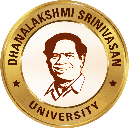 DHANALAKSHMI SRINIVASAN UNIVERSITYSamayapuram, Trichy – 621 112Even Semester Progress Report (January 2023 to June 2023)Name of the Ph.D. Candidate:					Part-time/Full-time:Registration Number:Discipline:Department & Address:Email Id:					Contact No.:Name of the Supervisor:Designation:Department & Address:Email Id:					Contact No.:Date at which latest DC Meeting is conducted:Progress of Ph.D. Scholar (maximum 500 words in bullet points)Training Programs attended (attach proof(s)):Seminars/Conferences attended (attach proof(s)):Workshops attended (attach proof(s)):  Signature of the Ph.D. ScholarName: ____________Date: ____________Attendance/performance certification by the Supervisor:Certify that ____________________(Name of Ph.D. Scholar) has met the required attendance during the prescribed period and performed well in his/her research activities.Signature of the SUPERVISOR Name:____________________Date: ____________________Signature of the CO-SUPERVISOR (if applicable)Name:____________________Date: ____________________Forwarded by Signature of the HOD with Seal	                                                           Signature of the Dean with Seal						Name:____________________                                        			Name:____________________                                        Date: ____________________						Date: ____________________